Lampiran 33Dokumentasi Penelitian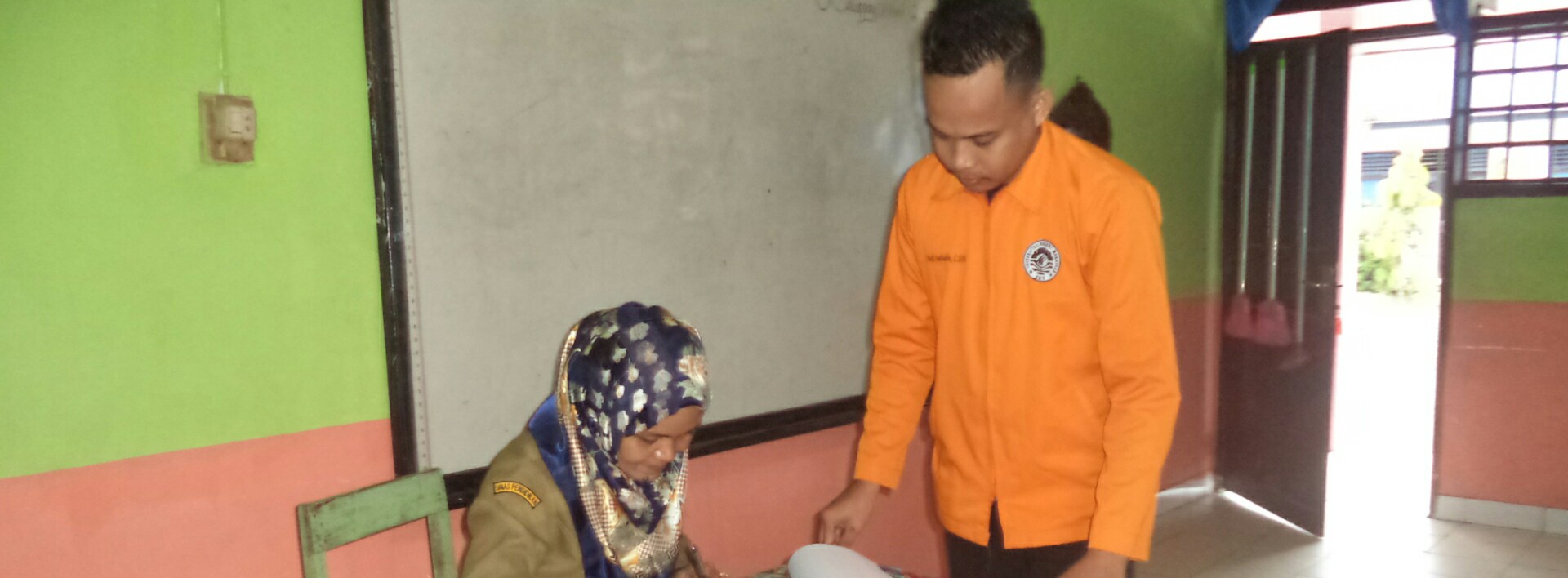 Wali Kelas IV SD Negeri 48 Duampanua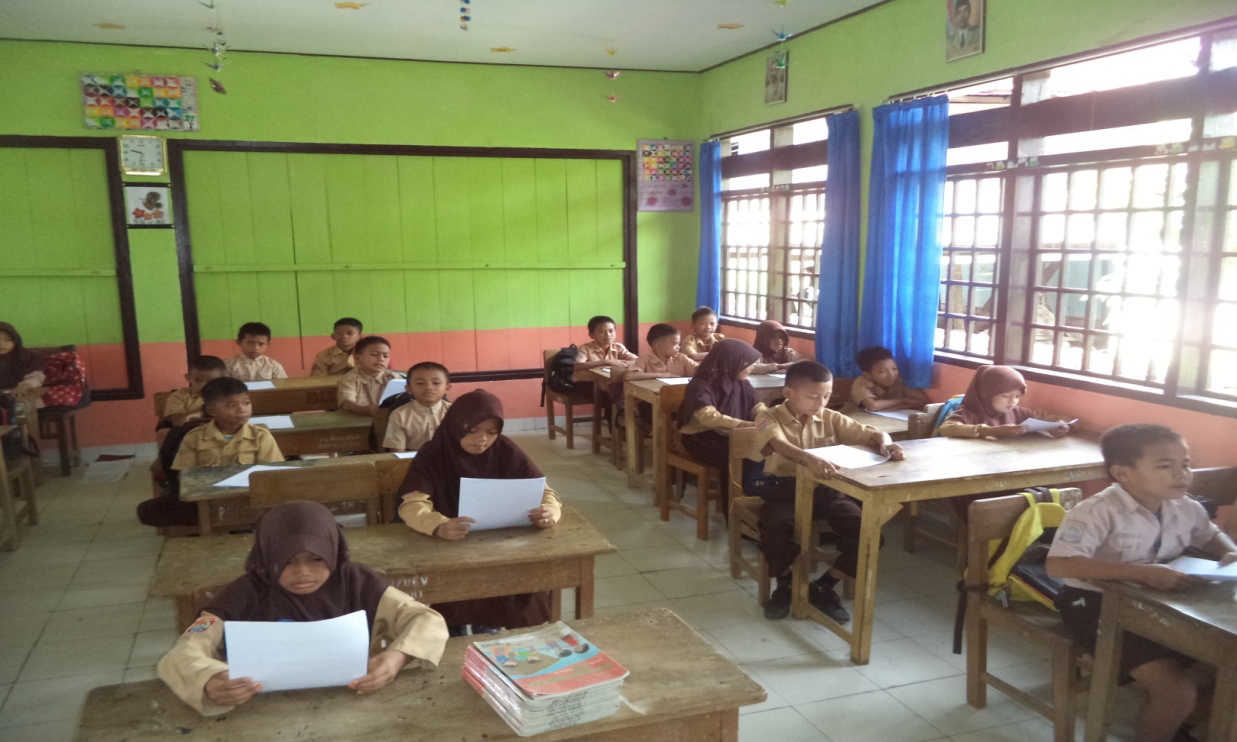 Siswa Mengerjakan Placement TestTeams, Guru Membentuk Kelompok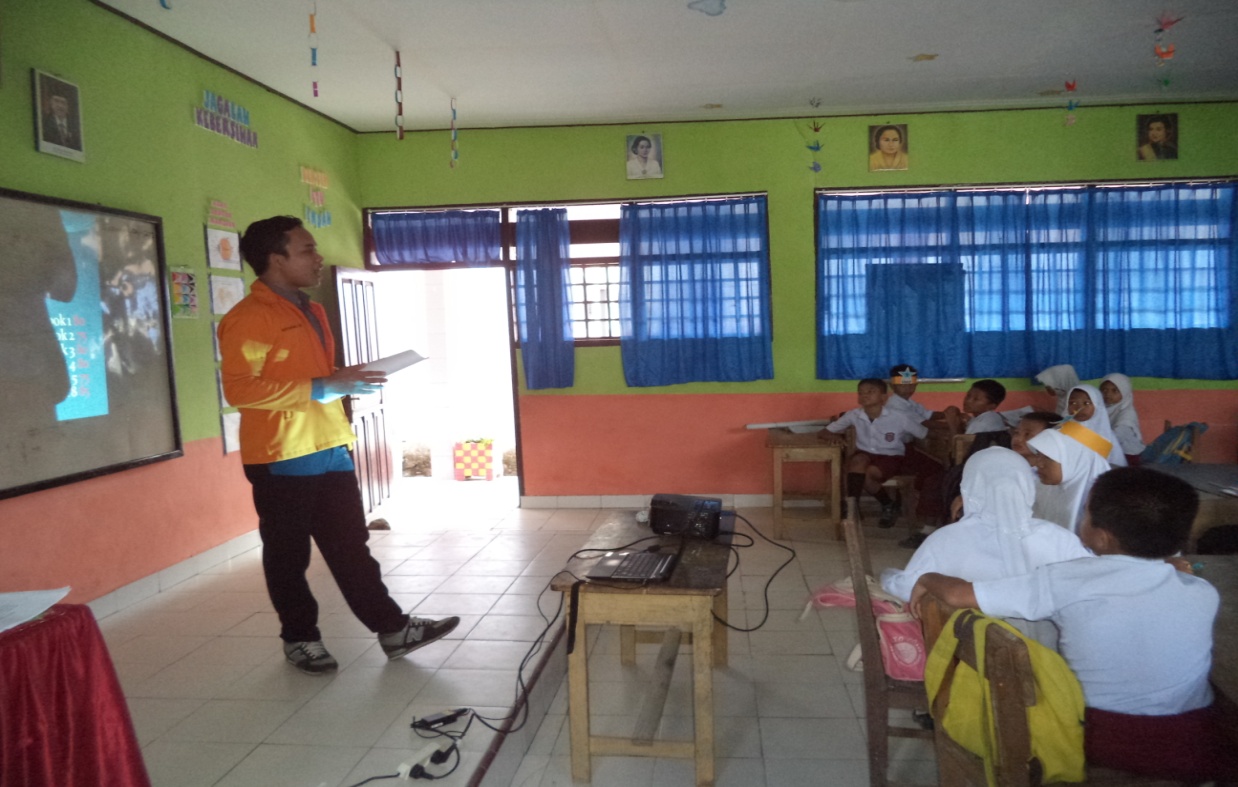 Teaching group, Guru Menyampaikan Materi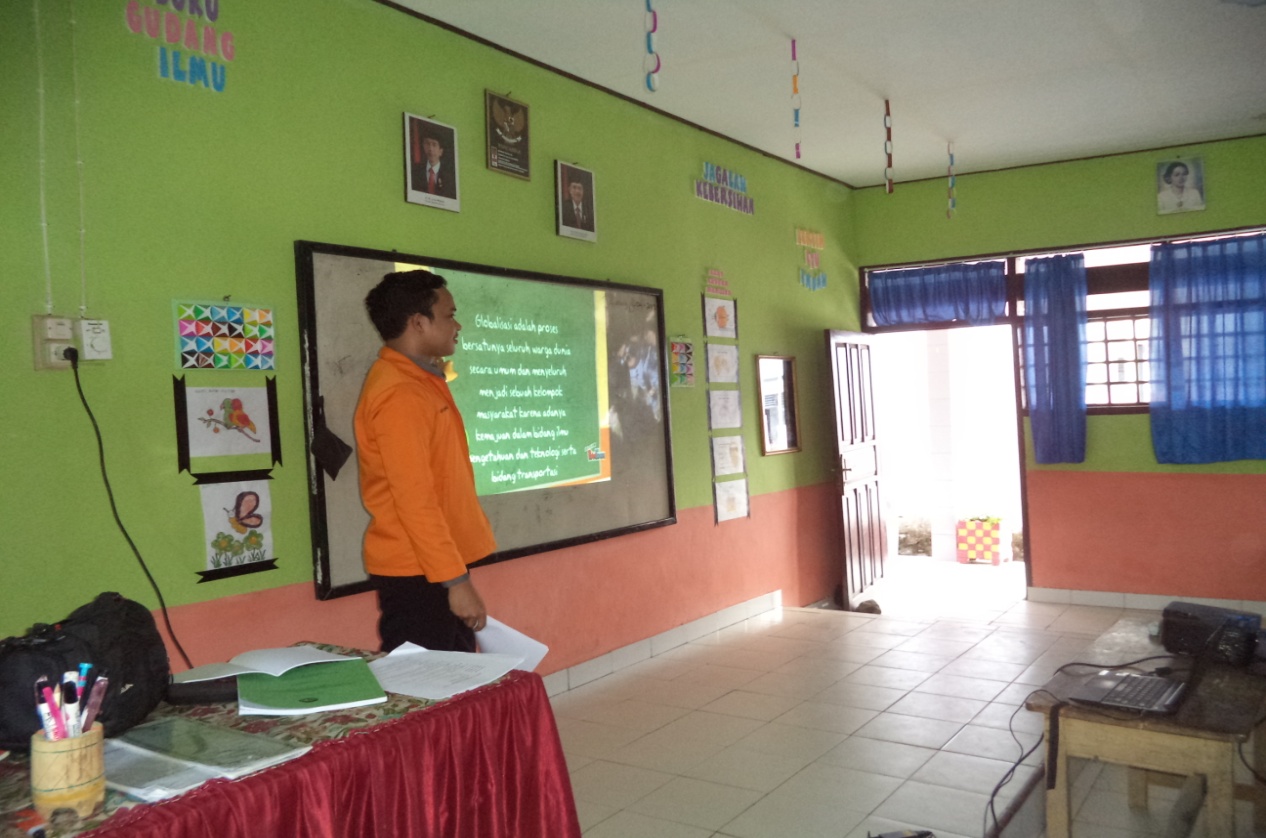 Student Creative, Guru Memberikan Motivasi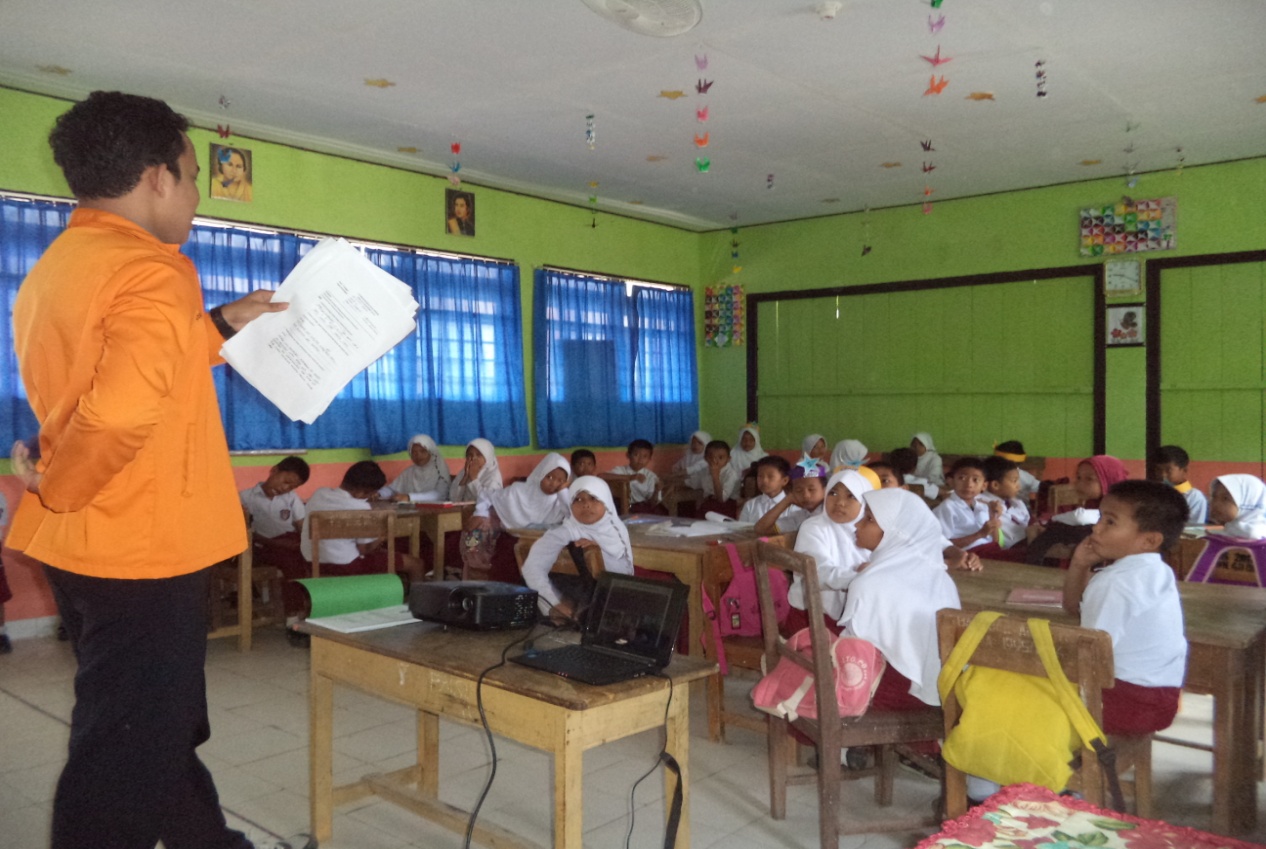 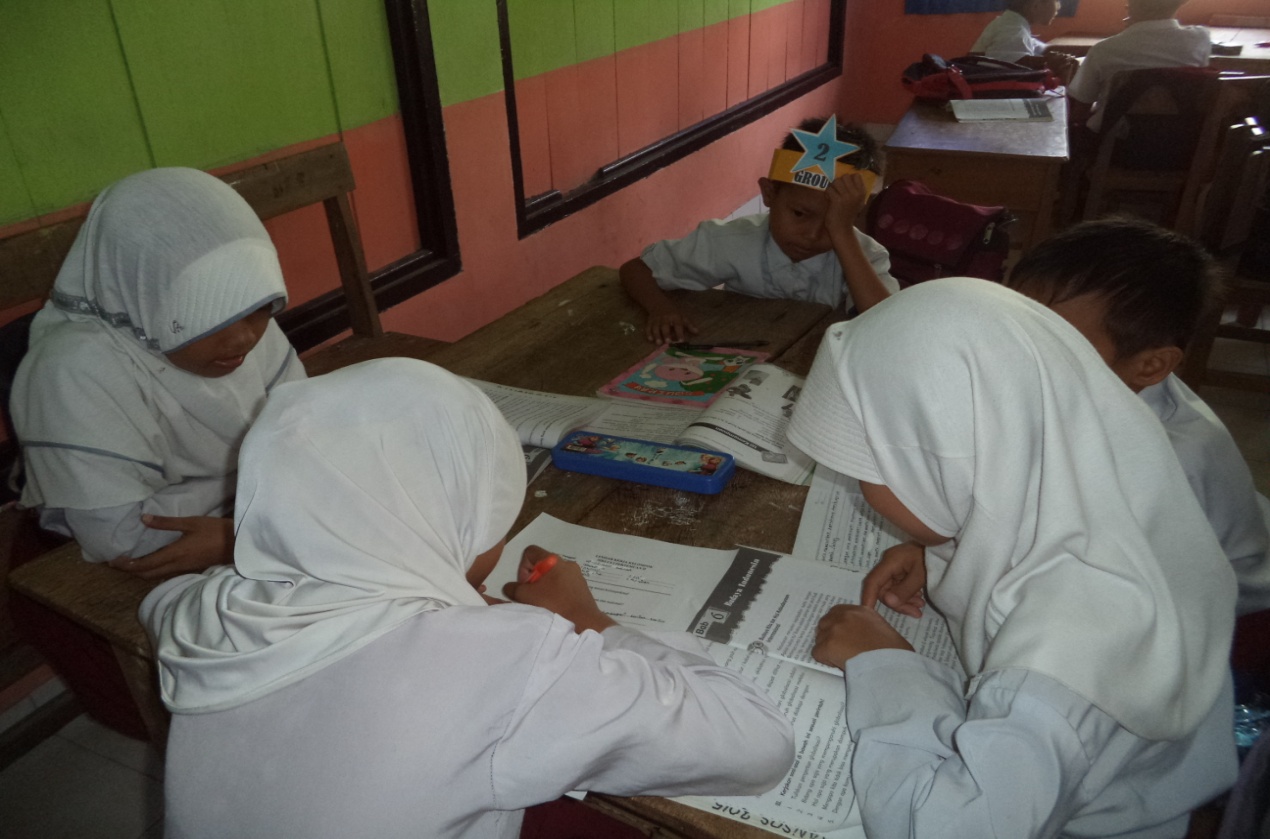 Team Study, Siswa Mengerjakan LKS KelompokTest, Siswa Mengerjakan Evaluasi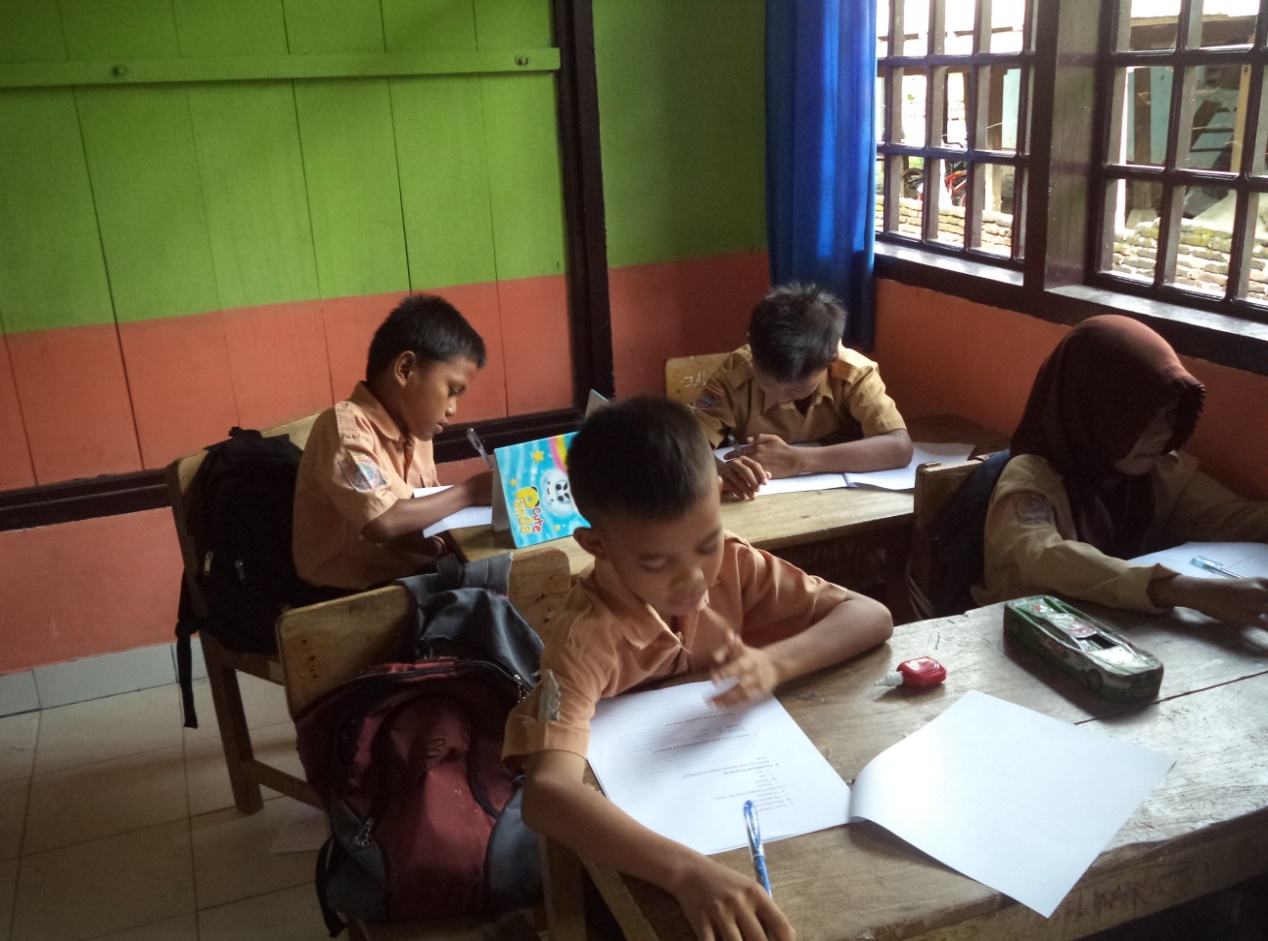 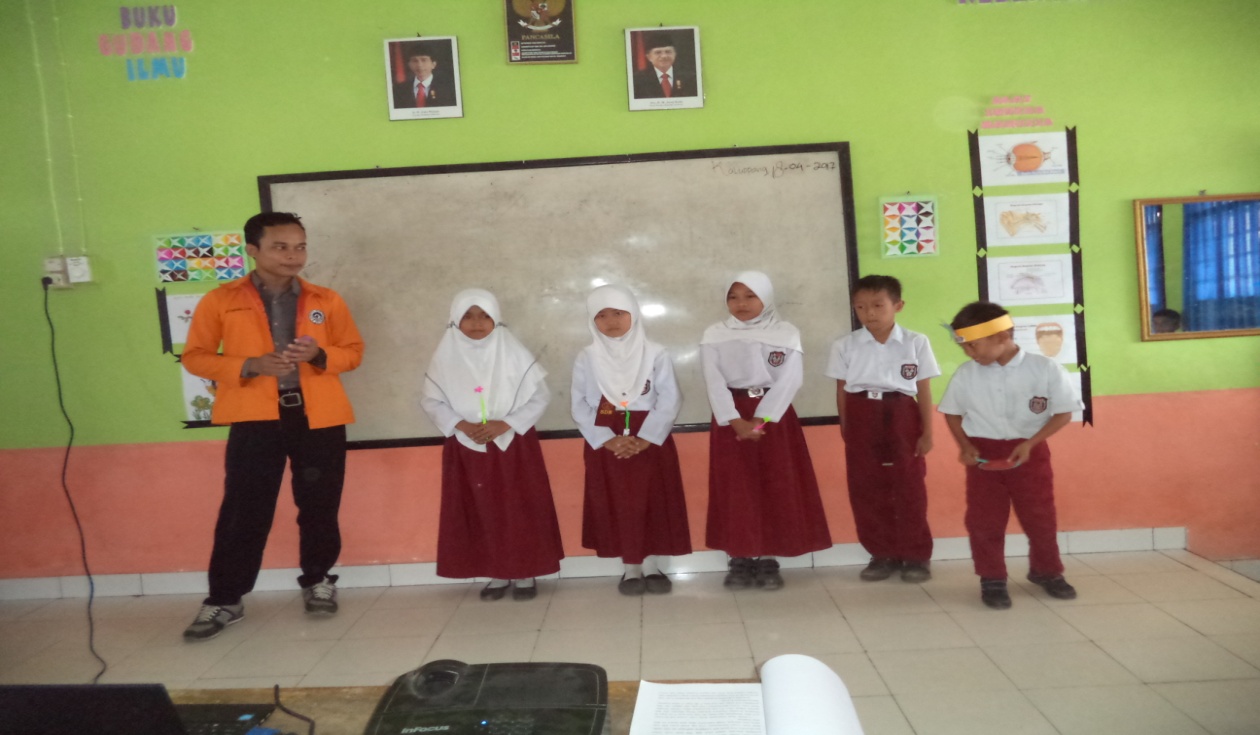 Team Score and Team  Recognition, Guru Memberikan Penghargaan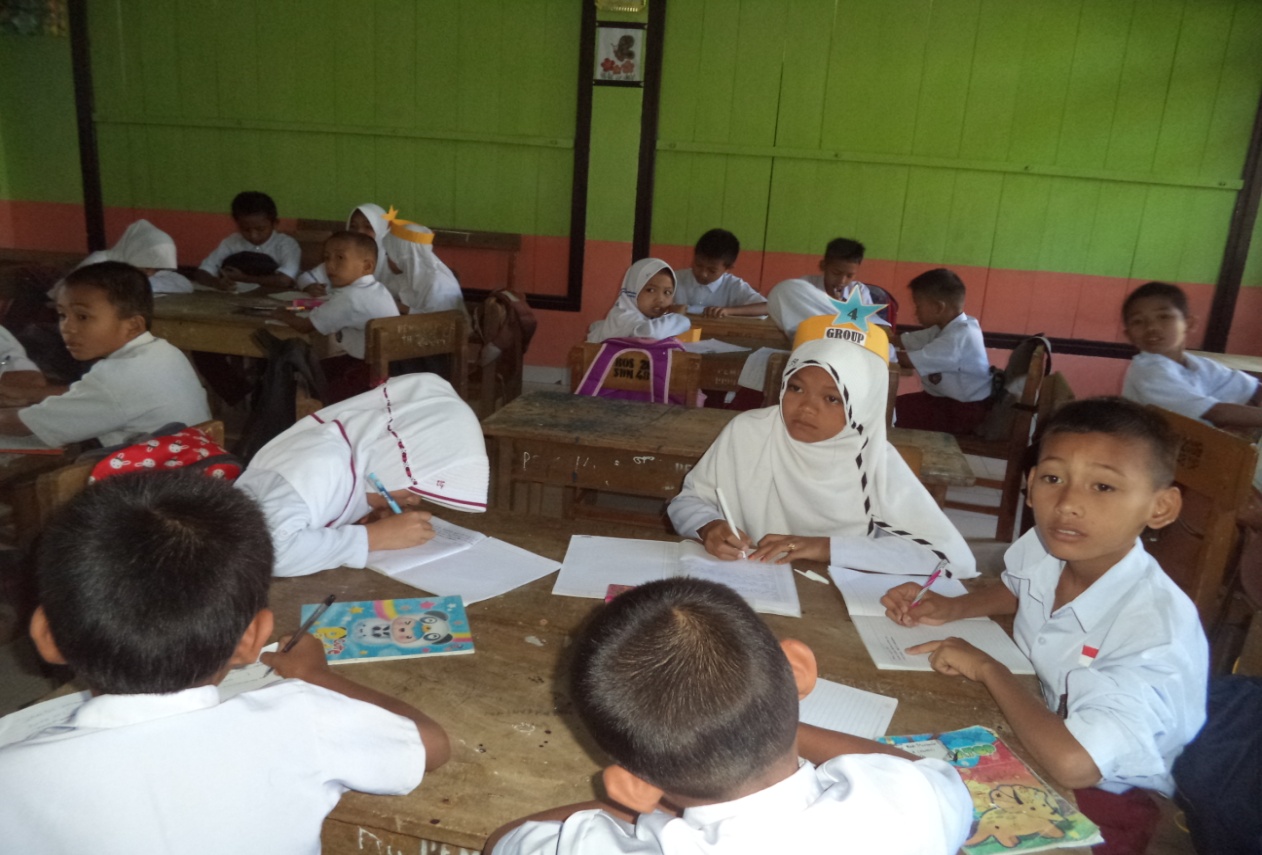 Whole Class Unit, Siswa Membuat Kesimpulan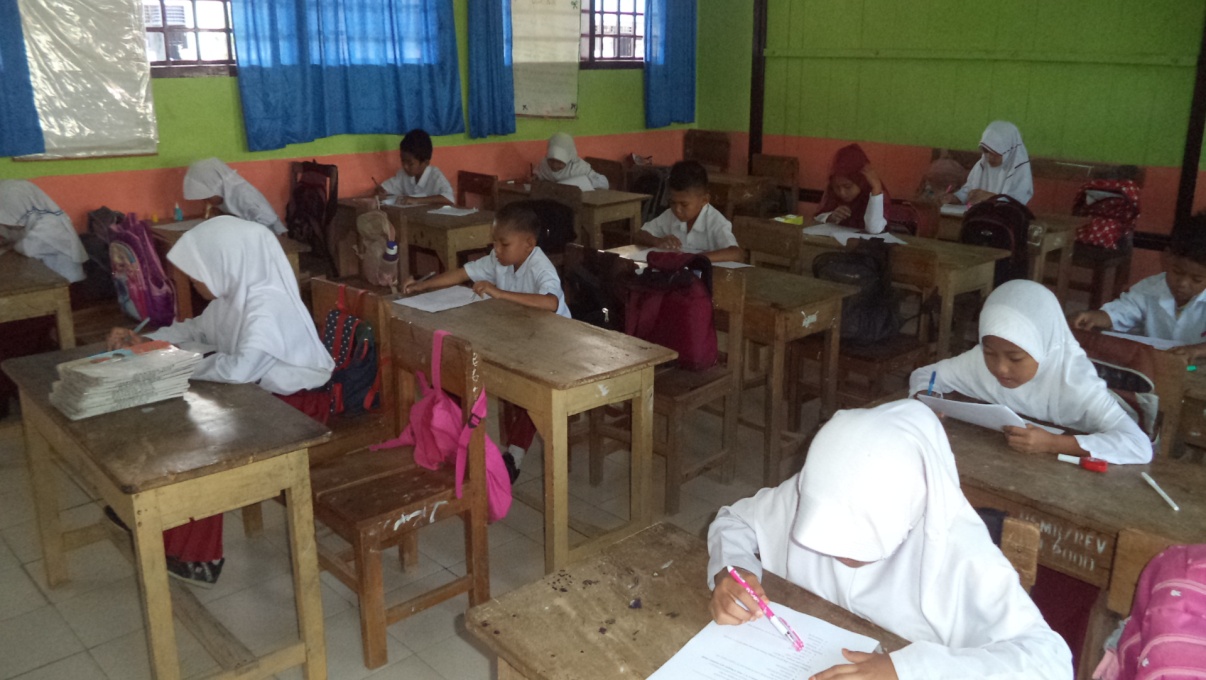 SiswaMengerjakan Tes Formatif